CURRICULUM VITAEPERSONAL DETAILS: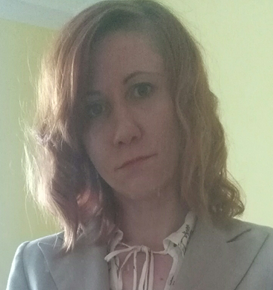 Name: 			Justyna Rogowska (Graca)DOB:			16.01.1980email: 			j.s.rogowska@gmail.comPhone:			518 847 037 Address:		Jana Kazimierza 19D/11			71-620 Szczecin EDUCATION:09/2017 -		University of Szczecin			MA studies; English Philology, specialisation: translations10/2014 – 07/2015	Collegium DaVinci, Poznań			Post graduate studies: Art, Music, Culture Studies09/2011 – 06/2013	University of Szczecin	Post graduate studies: Legal and Financial Translation09/2006 – 02/2008	University Westminster in London	MA studies: Polish-English, English-Polish Translation and Interpreting09/2000-09/2003 	Teachers Training College 	BA studies: Teacher of the English LanguageWORK EXPERIENCEPOLAND03. 2013 - 		Speak Up, English School, Szczecin			Lecturer for adults (levels from A1 to C2)09/2009 - 		Self-employed, freelance translations10/2009 – 06/2011	Teachers Training College, Szczecin, ul. Mieszka ILecturer at the BA studies for English language 10/2009 - 02/2010	Collegium Balticum, Szczecin, ul. Mieszka I			Lecturer of the English language at Sociology and Psychology Studies GREAT BRITAIN04/2007- 07/2009	Bank Lloyds TSB, Margate branch (Kent)Customer Assistant	Duties: customer service, translation (brochures, information leaflets), opening current accounts, help with loans, mortgages, or insurances (home, life, car, travel)06/2007- 07/2009	Translation Agency: Language Services Associates	Phone Interpreter	Duties: Phone interpreting for Job Centres, Inland Revenue, NHS (National Health Service), Police, Customs08/2007- 07/2009	NHS (East Kent Hospitals)		InterpreterDuties: Interpreting for hospitals, at GPs, translating documentation01/2007-08/2007	Kent Refugee Support Group, Margate, Kent	Interpreter	Duties: Phone Interpreting, translation09/2007-02/2007	Broadstairs, Kent School of English	Foreign Language Teacher	Duties: Foreign Language Teacher (Polish) at the TESOL course for English teachers09/2005-04/2007	Graywood Care Home, Margate, Kent NVQ2 qualified care assistant for people suffering from schizophrenia 	Duties: taking care for 10 residents, organizing free time activities for them, managing their finances, supervising ADDITIONAL SKILLS AND QUALIFICATIONSMember of Chartered Institute of Linguists in Great BritainGood knowledge of computerDriving Licence B categoryINTERESTSTheatreLiteratureRPG games, Word of WarcraftWyrażam zgodę na przetwarzanie moich danych osobowych zawartych w ofercie pracy dla potrzeb rekrutacji, zgodnie z ustawą z dnia 29.08.1997 r. o ochronie danych osobowych. (Dz. U. z 2002 r. nr 101, poz.926 ze zm.) 